Lympstone PreschoolWeekly Round-up (Spring Term week 1)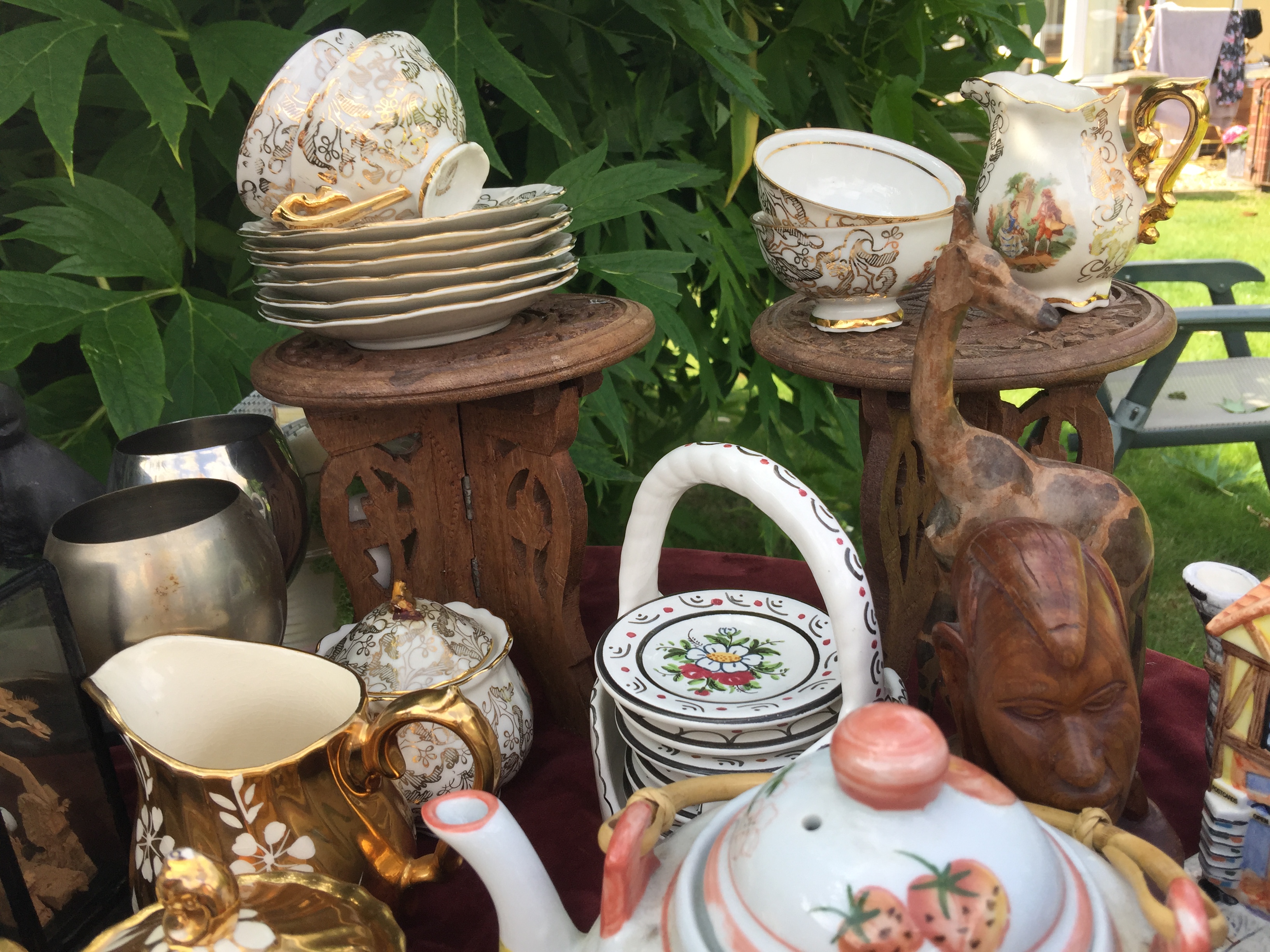 We have updated our amazon        wish list; we would like to say thank you for those who have been generous in purchasing the items we have added to our wish list.To view our Wishlist click this link - Amazon.co.uk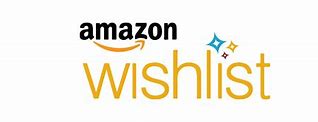 